Speiseplan für Euch vom 27.05.2024 bis 30.05.2024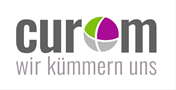 W6TagMenü 1VegetarischDessertMontagMöhren- Kartoffel – Gemüseeintopf 3,a,i,mdazu ein Weizenbrötchen afrische Salatauswahl am BuffetMöhren- Kartoffel – Gemüseeintopf 3,a,i,mdazu ein Weizenbrötchen afrische Salatauswahl am BuffetSahnejoghurtsiehe Verpackung am LebensmittelDienstagPaniertes Schnitzel amit 8% flüssige Würzung, Geflügelfleisch 	       Paprikasoße 3,i Vollkornmakkaroni a Schweinefleisch auf Anmeldungpaniert mit 8% flüssige Würzung a,cfrische Salatauswahl am Buffet  vegetarisches Schnitzel paniert a,c,f Paprikasoße 3,iVollkornmakkaroni afrische Salatauswahl am Buffet  Frisches ObstMittwochKartoffel Rösti a,cmit Apfelmus 3 frische Salatauswahl am Buffet   Kartoffel Rösti a,cmit Apfelmus 3 frische Salatauswahl am Buffet   Milchpudding „Schoko“im Becher siehe Verpackung am LebensmittelDonnerstagPutengyros 3,amit Krautsalat 9 dazu kleine Kartoffeln Kräuter-Quark Dip g,i,jfrische Salatauswahl am BuffetSesam-Karotten-Stäbchen a,i,kKräuter-Quark Dip g,i,jkleine Kartoffelnfrische Salatauswahl am Buffet Frisches ObstFreitagSie können täglich als Alternative zum Dessert auch aus unseremObstkorb auswählenZusatzstoffe: 1. mit Farbstoff; 2. mit Konservierungsstoff; 3. mit Antioxidationsmittel; 4. mit Geschmacksverstärker; 5. geschwefelt; 6. geschwärzt; 7. gewachst; 8. mit Phosphat; 9. mit Süßungsmitteln; 10. enthält eine PhenylalaninquelleAllergene: a. Gluten haltiger Weizen und Weizenerzeugnisse; b. Krebstiere und Krebstiererzeugnisse; c. Eier und Eierzeugnisse; d. Fisch und Fischerzeugnisse; e. Erdnüsse und Erdnusserzeugnisse; f. Soja und Sojaerzeugnisse; g. Milch und Milcherzeugnisse inkl. Laktose; h. Schalenfrüchte und Produkte; i. Sellerie und Sellerieerzeugnisse; j. Senf und Senferzeugnisse; k. Sesam und Sesamerzeugnisse; l. Schwefeldioxid und Sulfit; m..Lupinen und Lupinenerzeugnisse n. Weichtiere und WeichtiererzeugnisseZusatzstoffe: 1. mit Farbstoff; 2. mit Konservierungsstoff; 3. mit Antioxidationsmittel; 4. mit Geschmacksverstärker; 5. geschwefelt; 6. geschwärzt; 7. gewachst; 8. mit Phosphat; 9. mit Süßungsmitteln; 10. enthält eine PhenylalaninquelleAllergene: a. Gluten haltiger Weizen und Weizenerzeugnisse; b. Krebstiere und Krebstiererzeugnisse; c. Eier und Eierzeugnisse; d. Fisch und Fischerzeugnisse; e. Erdnüsse und Erdnusserzeugnisse; f. Soja und Sojaerzeugnisse; g. Milch und Milcherzeugnisse inkl. Laktose; h. Schalenfrüchte und Produkte; i. Sellerie und Sellerieerzeugnisse; j. Senf und Senferzeugnisse; k. Sesam und Sesamerzeugnisse; l. Schwefeldioxid und Sulfit; m..Lupinen und Lupinenerzeugnisse n. Weichtiere und WeichtiererzeugnisseZusatzstoffe: 1. mit Farbstoff; 2. mit Konservierungsstoff; 3. mit Antioxidationsmittel; 4. mit Geschmacksverstärker; 5. geschwefelt; 6. geschwärzt; 7. gewachst; 8. mit Phosphat; 9. mit Süßungsmitteln; 10. enthält eine PhenylalaninquelleAllergene: a. Gluten haltiger Weizen und Weizenerzeugnisse; b. Krebstiere und Krebstiererzeugnisse; c. Eier und Eierzeugnisse; d. Fisch und Fischerzeugnisse; e. Erdnüsse und Erdnusserzeugnisse; f. Soja und Sojaerzeugnisse; g. Milch und Milcherzeugnisse inkl. Laktose; h. Schalenfrüchte und Produkte; i. Sellerie und Sellerieerzeugnisse; j. Senf und Senferzeugnisse; k. Sesam und Sesamerzeugnisse; l. Schwefeldioxid und Sulfit; m..Lupinen und Lupinenerzeugnisse n. Weichtiere und WeichtiererzeugnisseZusatzstoffe: 1. mit Farbstoff; 2. mit Konservierungsstoff; 3. mit Antioxidationsmittel; 4. mit Geschmacksverstärker; 5. geschwefelt; 6. geschwärzt; 7. gewachst; 8. mit Phosphat; 9. mit Süßungsmitteln; 10. enthält eine PhenylalaninquelleAllergene: a. Gluten haltiger Weizen und Weizenerzeugnisse; b. Krebstiere und Krebstiererzeugnisse; c. Eier und Eierzeugnisse; d. Fisch und Fischerzeugnisse; e. Erdnüsse und Erdnusserzeugnisse; f. Soja und Sojaerzeugnisse; g. Milch und Milcherzeugnisse inkl. Laktose; h. Schalenfrüchte und Produkte; i. Sellerie und Sellerieerzeugnisse; j. Senf und Senferzeugnisse; k. Sesam und Sesamerzeugnisse; l. Schwefeldioxid und Sulfit; m..Lupinen und Lupinenerzeugnisse n. Weichtiere und Weichtiererzeugnisse